FORMULARZ ZGŁASZANIA UWAG DO PROJEKTU STRATEGII ROZWOJU GMINY OLSZANICA NA LATA 2023-2030.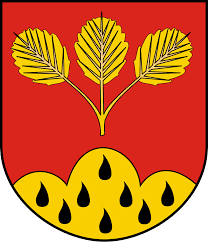 Uzupełniony formularz prosimy przesłać pocztą elektroniczną na adres: strategia@gminaolszanica.pl w tytule maila prosimy wpisać „Konsultacje społeczne Strategii Gminy Olszanica” lub w siedziby Urzędu Gminy Olszanica, Olszanica 81, 38-722 Olszanica KONTAKT DO OSOBY ZGŁASZAJĄCEJ UWAGĘ: email/ tel. (zgodnie z obowiązującymi zasadami RODO):………………………………………………………Lp.TYTUŁ I NUMER ROZDZIAŁU/CZĘŚCISTRONAJEST (obecny zapis)PROPONOWANY ZAPIS (uwagi)